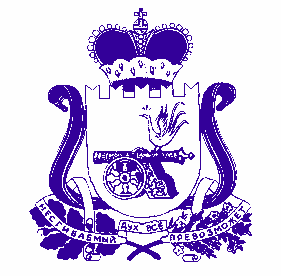 АДМИНИСТРАЦИЯ  муниципального  образования«КАРДЫМОВский  район» Смоленской  областиПОСТАНОВЛЕНИЕот  17. 07. 2020    № 00398В соответствии со статьей 86 Бюджетного кодекса Российской Федерации Администрация муниципального образования «Кардымовский район» Смоленской областип о с т а н о в л я е т:1.	Внести в постановление Администрации муниципального образования «Кардымовский район» Смоленской области от 02.07.2018 № 00506 «Об установлении отдельных расходных обязательств муниципального образования «Кардымовский район» Смоленской области» следующие изменения:1.1. Третий абзац постановления изложить в следующей редакции:«- муниципальная программа по комплексному развитию систем коммунальной инфраструктуры на территории муниципального образования «Кардымовский район» Смоленской области на соответствующий финансовый год и плановый период;»;1.2. Шестой и седьмой абзацы постановления изложить в следующей редакции:«- муниципальная программа по продвижению позитивного имиджа муниципального образования «Кардымовский район» Смоленской области как инвестиционно-привлекательной территории на соответствующий финансовый год и плановый период;- муниципальная программа по комплексным мерам по профилактике правонарушений и усилению борьбы с преступностью на территории муниципального образования «Кардымовский район» Смоленской области на соответствующий финансовый год и плановый период;»;1.3. Двадцать второй абзац постановления изложить в следующей редакции:«- муниципальная программа по противодействию терроризму и экстремизму «Антитеррор» на территории муниципального образования «Кардымовский район» Смоленской области на соответствующий финансовый год и плановый период;»;1.4. Тридцать первый и тридцать второй абзацы постановления изложить в следующей редакции:«- муниципальная программа по развитию культуры, спорта и туризма на территории муниципального образования «Кардымовский район» Смоленской области на соответствующий финансовый год и плановый период;- муниципальная программа по развитию образования и молодежной политики муниципального образования «Кардымовский район» Смоленской области на соответствующий финансовый год и плановый период;»;1.5. После абзаца:«- муниципальная программа по гражданско-патриотическому воспитанию граждан в муниципальном образовании «Кардымовский район» Смоленской области на соответствующий финансовый год и плановый период.»дополнить абзац следующего содержания:«- муниципальная программа по развитию добровольчества (волонтерства) в муниципальном образовании «Кардымовский район» Смоленской области» на соответствующий финансовый год и плановый период.».2. Контроль исполнения настоящего постановления возложить на заместителя Главы муниципального образования «Кардымовский район» Смоленской области Д.В. Тарасова.3. Настоящее постановление вступает в силу со дня подписания и распространяет свое действие на правоотношения, возникшие с 1 января 2020 года.О внесении изменений в постановление Администрации муниципального образования «Кардымовский район» Смоленской области от 02.07.2018 № 00506Глава муниципального образования «Кардымовский район» Смоленской областиП.П. Никитенков